Fig. 1: Gíria “PARE COM ISSO!!”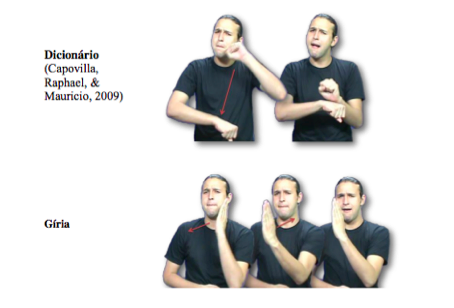 Fonte: Silva (2015, p. 146-147).Fig. 2:  Gíria “PRESUMIR”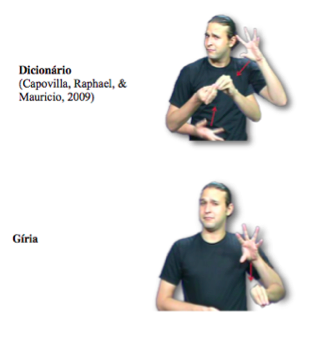 Fonte: Silva (2015, p. 151).Fig. 3: Gíria “EVITAR”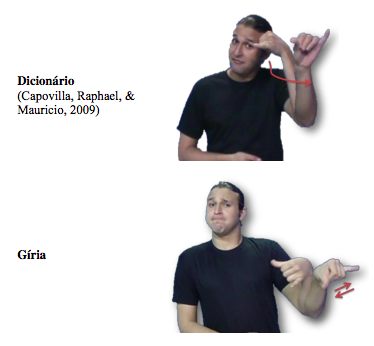 Fonte: Silva (2015, p. 139).Fig. 4: Gíria oriunda de descrição da imagem visual do referente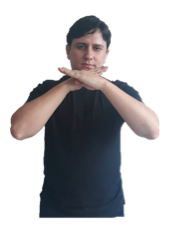 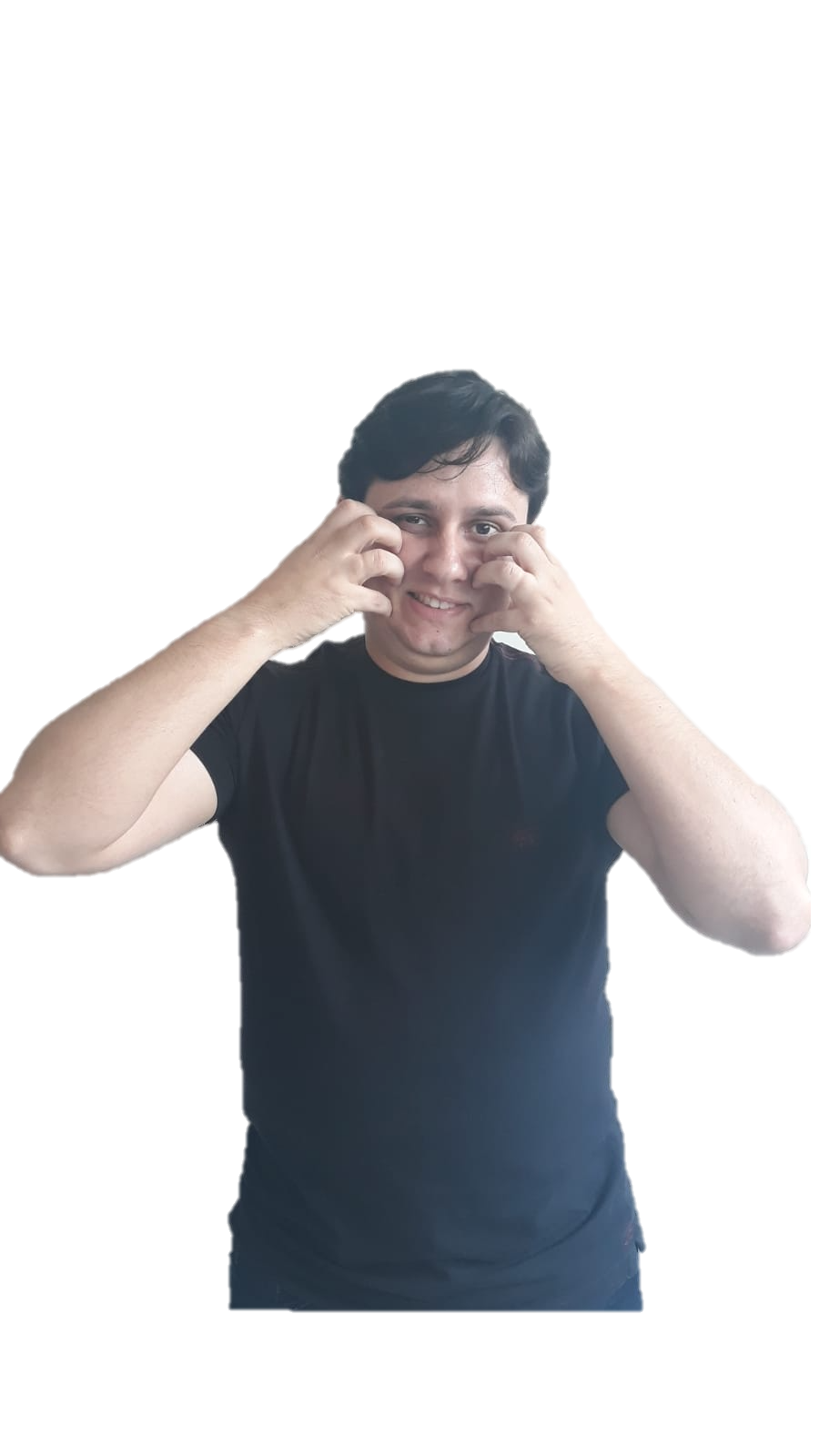 Fonte: Elaboração própriaFig. 5: Imagem visual do personagem principal do filme Coringa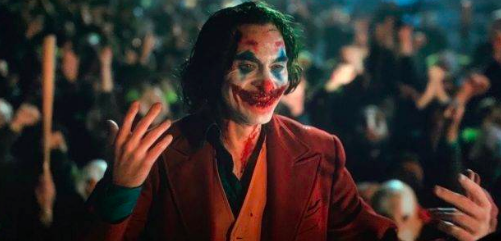 Fonte:< https://cinepop.com.br/coringa-e-eleito-o-filme-mais-perigoso-de-2019-e-nao-e-por-causa-do-conteudo-entenda-239029/> Acessado em 19 de março de 2019.Fig. 6: Gíria oriunda da mimese da ação de um referente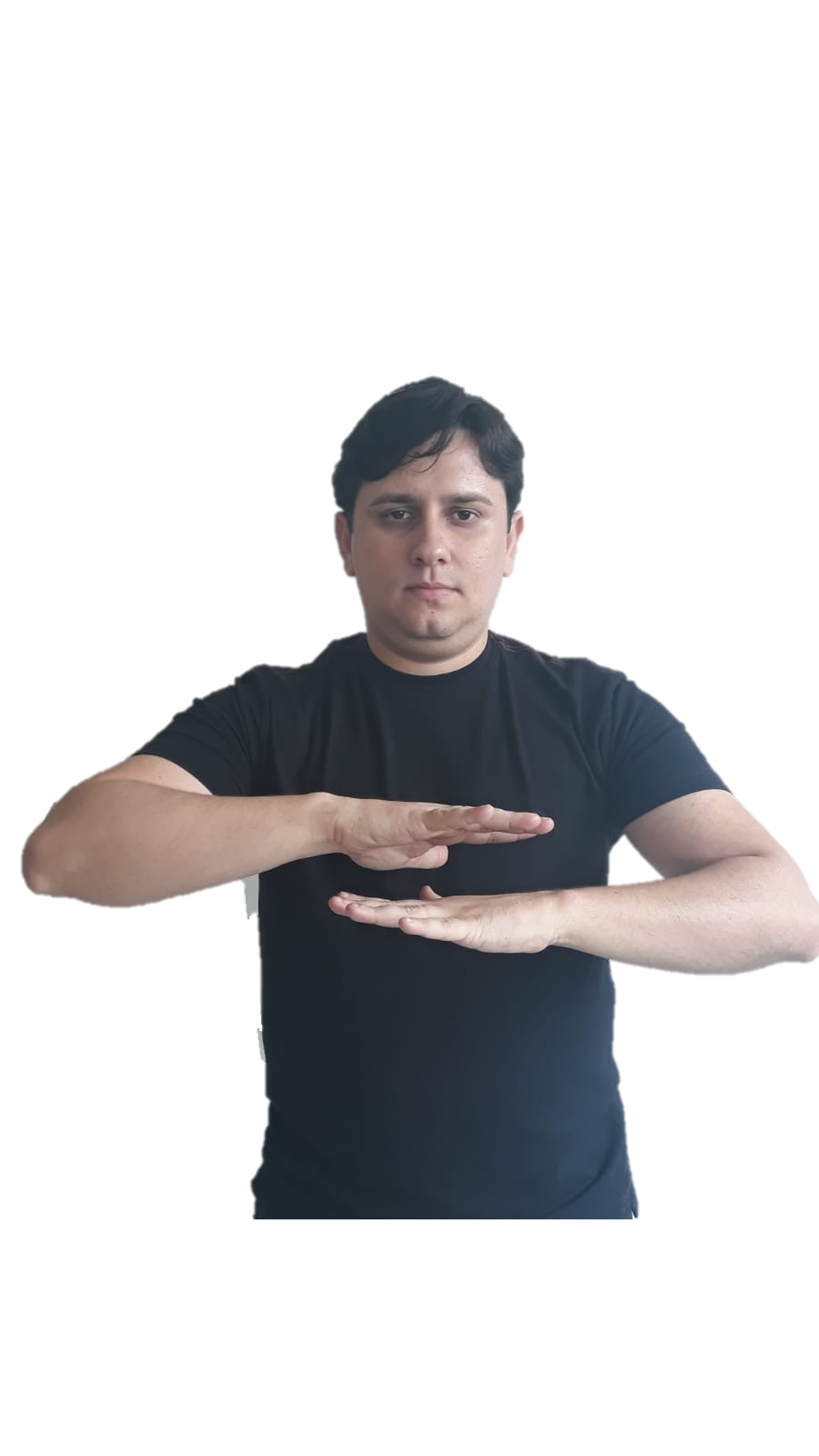 Fonte: Elaboração própria